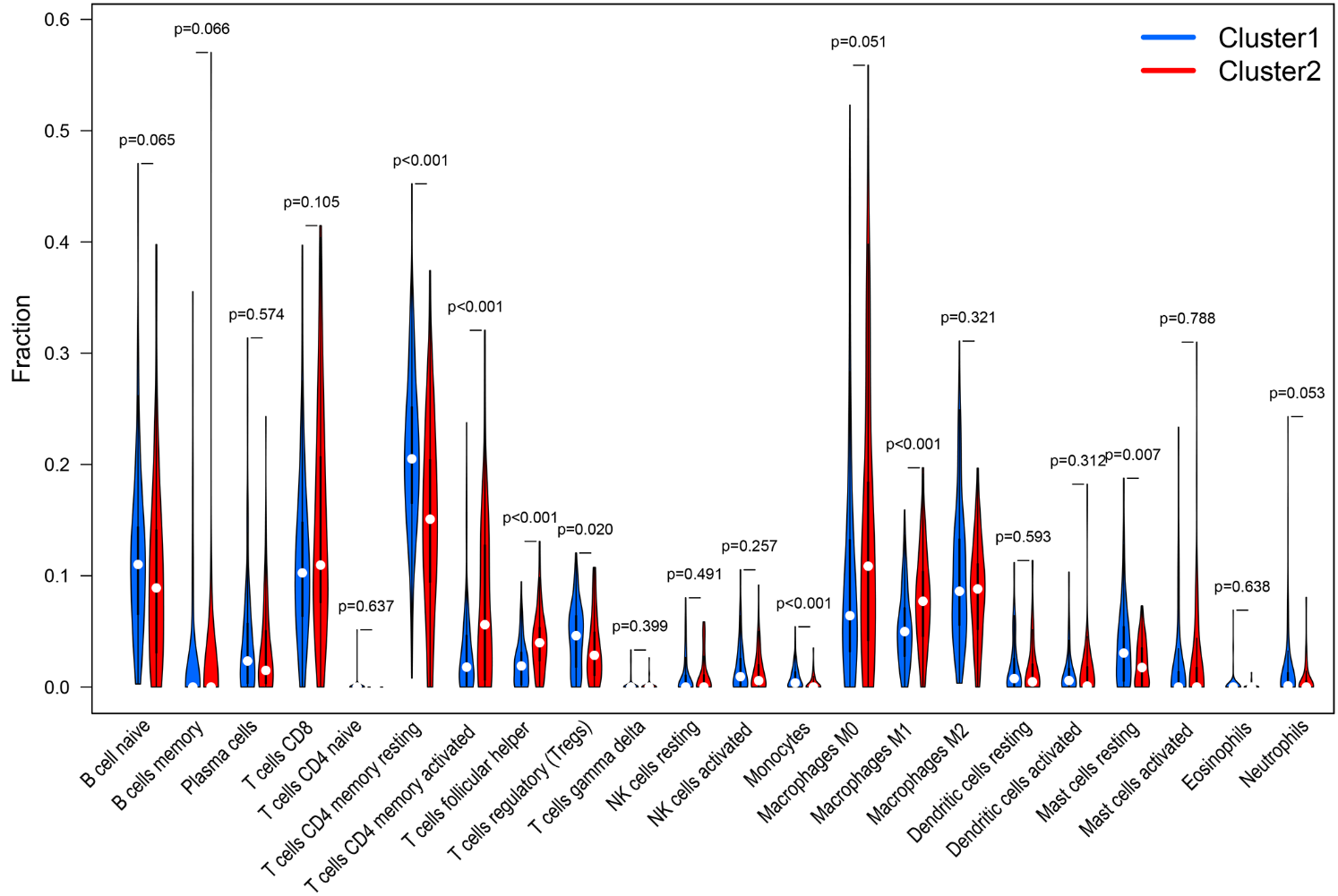 Supplementary Figure 2: Infiltration of 22 immune cell subtypes in the two clusters.